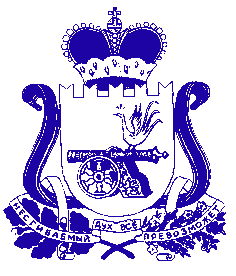 ПРАВИТЕЛЬСТВО СМОЛЕНСКОЙ ОБЛАСТИП О С Т А Н О В Л Е Н И Еот  _________________  № ______________ О внесении изменений 
в постановление Администрации Смоленской области от 29.12.2006 № 478 Правительство Смоленской области п о с т а н о в л я е т:Внести в постановление Администрации Смоленской области от 29.12.2006 № 478 «Об утверждении Порядка составления, утверждения и установления показателей планов (программ) финансово-хозяйственной деятельности областных государственных унитарных предприятий» (в редакции постановлений Администрации Смоленской области от 26.01.2010 № 13, от 20.04.2018 № 246, от 22.10.2021 № 671, от 24.08.2022 № 595)  следующие изменения:1) в преамбуле слова «на праве хозяйственного ведения» исключить;2) в Порядке составления, утверждения и установления показателей планов (программ) финансово-хозяйственной деятельности областных государственных унитарных предприятий, утвержденном указанным постановлением:- в пункте 5 слова «Администрацией Смоленской области» заменить словами «Правительством Смоленской области»;- в пункте 8 слова «объектами государственной собственности Смоленской области» заменить словом «имуществом, находящимся в государственной собственности Смоленской области,»;- в абзаце первом пункта 10 слова «деятельность по тарифам» заменить словами «регулируемые виды деятельности»;- в пункте 11:- в абзаце первом слова «паев, долей» заменить словами «долей участия, паев»;- в абзаце втором слова «Администрации Смоленской области» заменить словами «Правительства Смоленской области»;- в пункте 13 слова «Администрации Смоленской области» заменить словами «Правительству Смоленской области»;- в приложении № 2:- в заголовке слова «осуществляющего деятельность по тарифам» заменить словами «осуществляющего регулируемые виды деятельности»;- в заголовке разделов 2 - 4 слова «предприятия, осуществляющего деятельность по тарифам» заменить словами «предприятия, осуществляющего регулируемые виды деятельности»;- в разделе 5 слова «областного государственного унитарного предприятия» заменить словами «предприятия, осуществляющего регулируемые виды деятельности».Губернатор Смоленской области						                                В.Н. Анохин